YÖKKÖSETNäillä rotevatekoisilla yöperhosilla on tumman ja harmaan kirjomat etusiivet, jotka kätkevät perhosen hyvin maastoon. Etusiivissä on tavallisesti  kolme yökköstäplää: pyöreähkö rengastäplä, munuaisen muotoinen munuaistäplä ja niiden alapuolella pitkulainen keilatäplä. Lisäksi siiven poikki voi kulkea kolme tai neljä poikkiviirua, jotka jakavat siiven kolmeen osaan: tyvisarakkeeseen, keskisarakkeeseen ja ulkosarakkeeseen. Useimmat yökköset liikkuvat iltahämärissä tai pimeässä. Toukat ovat tavallisesti melko lyhyitä ja paksuja ja usein enemmän tai vähemmän karvattomia. Niillä on edessä kolme jalkaparia ja viisi käsnäjalkaparia. Suomessa vajaat 400 lajia. Siipien kärkiväli 18-22 mm. Tämä laji kuuluu allaskehrääjien pieneen heimoon. Ne ovat hentoja  yöperhosia, joiden imukärsä on surkastunut. Ruskoallaskehrääjä on meillä lounainen etelärannikon laji, jonka voi nähdä kesäkuusta heinäkuuhun. Sen etusiipien tyvessä on tumma laikku, jota reunustaa silmiinpistävä, musta juova. Takasiivet ovat harmaanruskeat. Ruskoallaskehrääjäntoukka elää omenapuulla ja pihlajalla ja se koteloituu oksanhankaan. 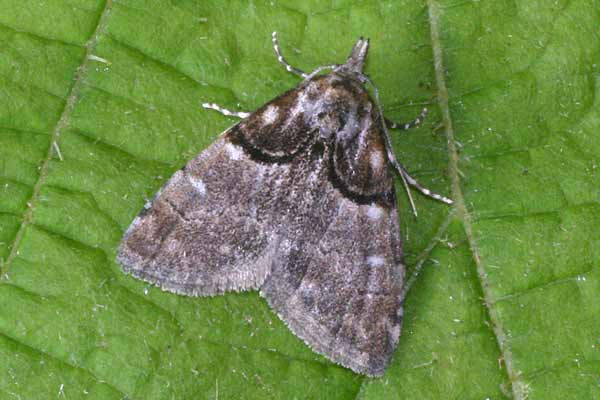 Kuva  ruskoallaskehrääjä (nola cuclatella)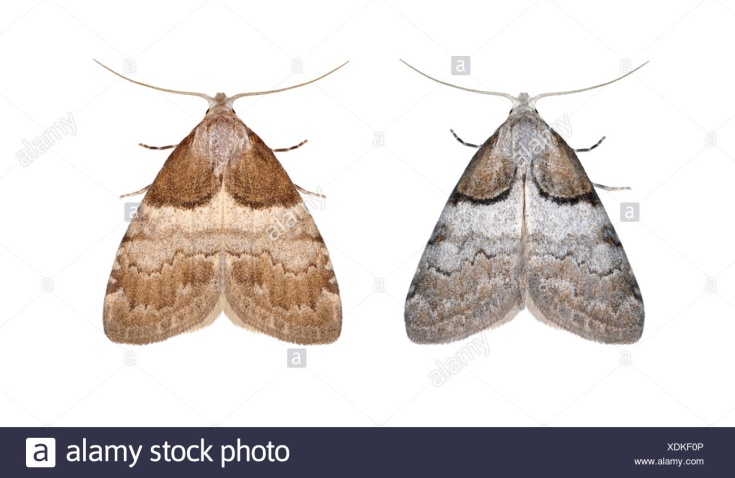 Kuva  uros ja naaras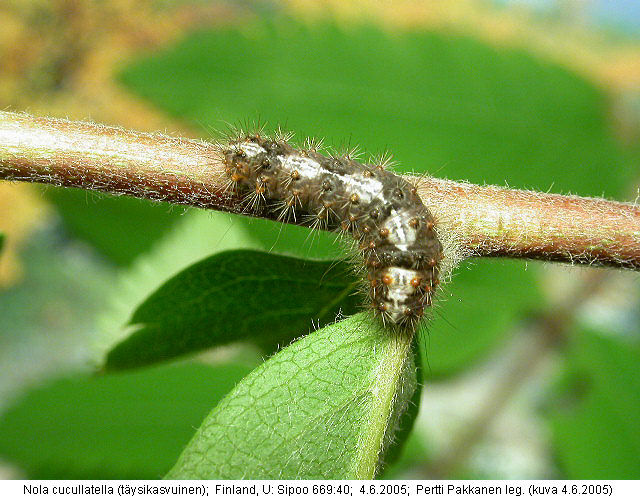 Kuva  ruskoallaskehrääjän toukka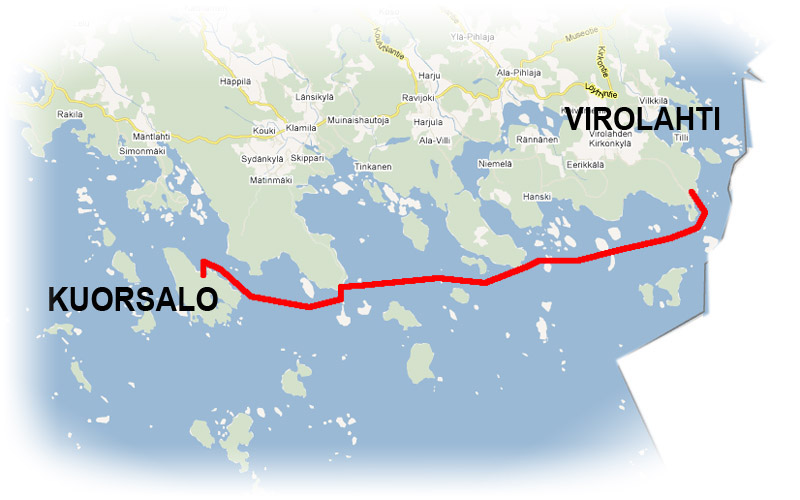 Kuva  etelärannikko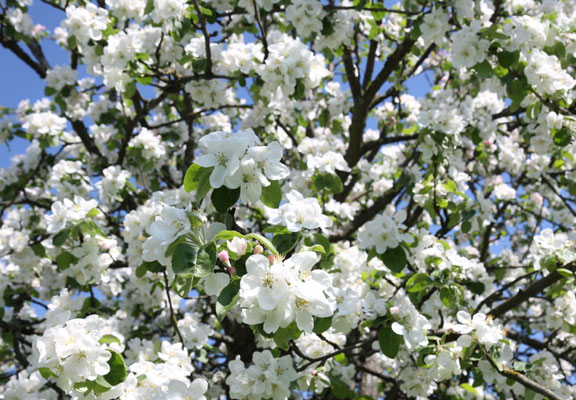 Kuva  omenapuu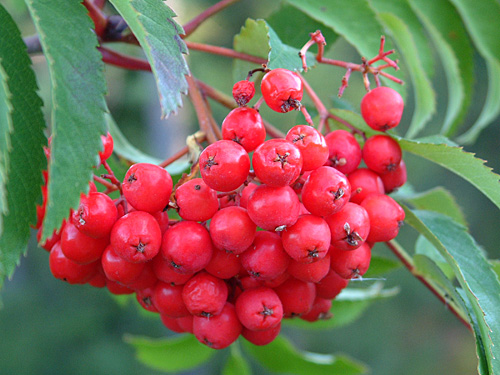 Kuva  pihlajaSiipien kärkiväli 38-43 mm. Yleisellä nuoliyökkösellä on puhtaanharmaat etusiivet, joissa on tummia kirjailuja. Erikoistuntomerkkinä on etusiipien tummat kuviot, jotka muistuttavat kreikan psi-kirjainta (). Takasiivet ovat vaaleita ja tummasuonisia. Nuoliyökkösen lento on huipussaan kesäkuun lopulla, ja se tulee herkästi valoisaan ikkunaan pörräämään. Värikkäällä toukalla on selässä pitkä musta kyhmy ja se elää kaikenlaisilla lehtipuilla ja ruusukasveilla. 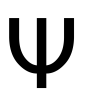 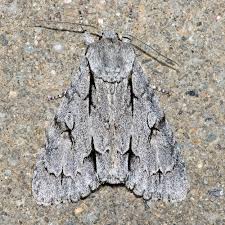 Kuva  nuoliyökkönen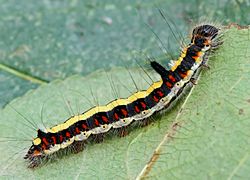 Kuva  nuoliyökkösen toukkaSiipien kärkiväli 39-43 mm. Tällä yökkösellä on ruskean ja metallikiiltoisen vihreän sekaiset etusiivet. Etusiipien  alareunassa on valkoinen, väkäsmäinen juova. Se lentää syyskuusta lokakuuhun ja on yleinen lähinnä etelärannikolla. Toukka elää orapihlajalla, tuomella ja omenapuulla. 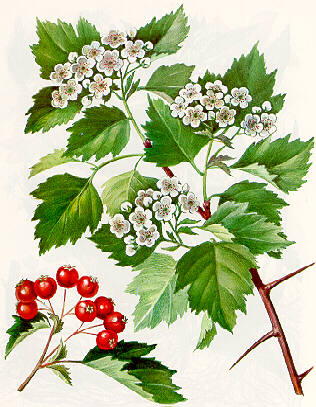 Kuva  orapihlaja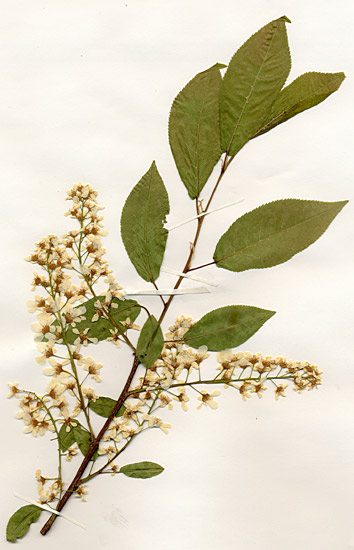 Kuva  tuomiKuva  omenapuu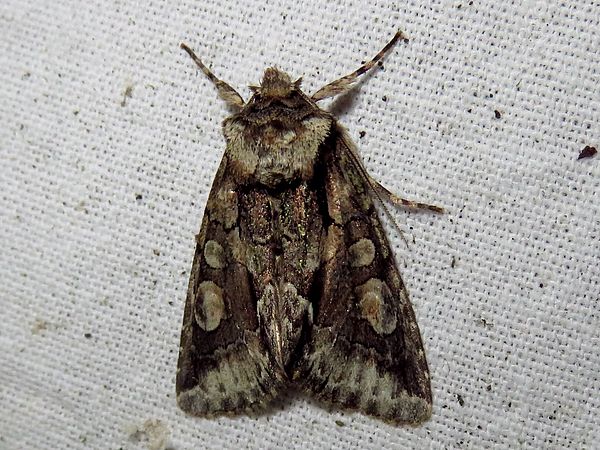 Kuva  OrapihlajayökkönenSiipien kärkiväli 35-45 mm. Orasyökkösen etusiipien väritys vaihtelee harmaasta harmaanruskeaan. Niissä on yleensä selvät yökköstäplät ja  tummia kirjailuja. Vaaleissa takasiivissä on ruskehtavat suonet. Orasyökkönen oli meillä aikaisemmin hyvin yleinen, mutta se on nykyään harvinaistunut. Toukka ei siedä auringonvaloa ja piiloutuu päiväksi maan alle. Se syö erilaisten heinäkasvien juuria, ja etelämpänä Euroopassa se on viljapelloilla paha tuholainen. Toukkia voi löytää keväällä puutarhaa möyhentäessä. HUUTOMERKKIYÖKKÖSELLÄ on samanlainen toukka, mutta se elää lähinnä luonnonkasvien juurissa. 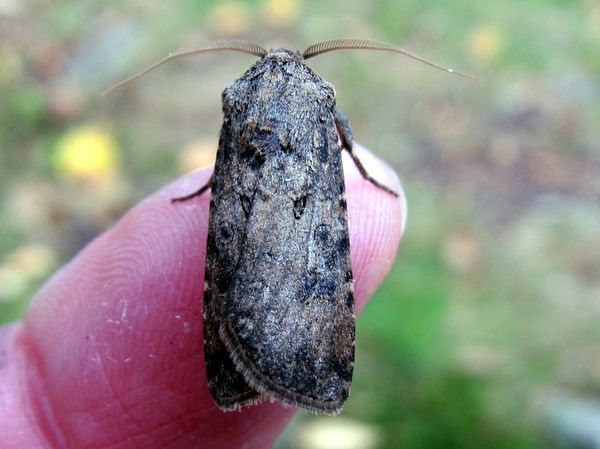 Kuva  orasyökkönen 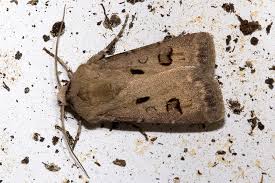 Kuva  HuutomerkkiyökkönenSiipien väli 28-32 mm. Huoneyökkösen etusiipien väri vaihtelee harmaanruskeasta ruskeankeltaiseen ja niissä on mustia ja punaisia kirjailuja. Munuaistäplän ympärillä on valkoisia pisteitä. Takasiivet ovat harmaanvalkoiset ja niissä on vaaleanruskea reunajuova. Toukkia löydetään usein sisätiloista, ja sinne koteloituneet yksilöt voivat kuoriutua keskellä talvea. Toukka syö hierakoita ja voikukkia., mutta myös lakastuneita  lehtiä ja leivänmurusia; toukkia löytyy  joskus myös komposteista. Viihtyy etelämpänä erityisesti olkikattoisten rakennusten liepeillä. 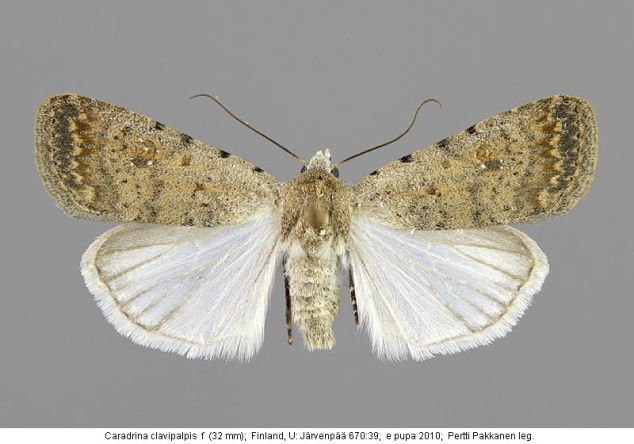 Kuva  huoneyökkönen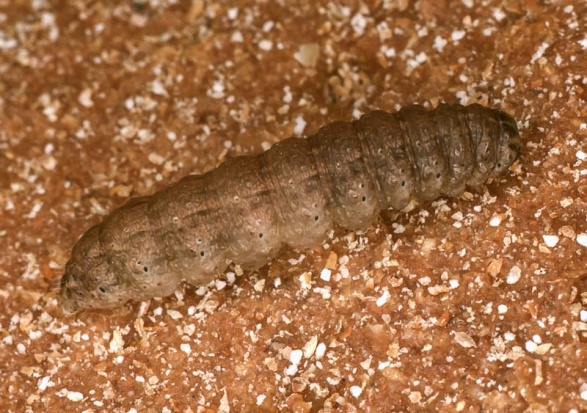 Kuva  huoneyökkösen toukka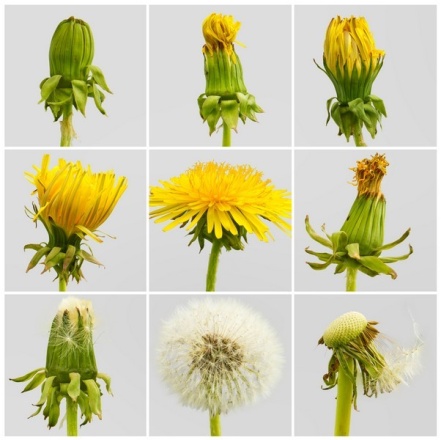 Kuva  voikukkaSiipein kärkiväli 33-43 mm. Varsiyökkösen punaruskeissa etusiivissä on vaaleat, ruskeareunaiset yökköstäplät sekä tumma varjostuma keskisarakkeessa. Takasiivet ovat oljenväriset ja niiden keskellä on enemmän tai vähemmän selvä tumma täplä. Varsiyökkönen on erittäin yleinen laji heinä-elokuun vaihteessa ja lentelee mielellään puistoissa ja puutarhoissa. Toukka elää perunalla, sokerijuurikalla ja monilla muilla viljelykasveilla, mutta myös osmankäämillä ja järviruo’olla. Se kovertaa varren tai juurimukulan ontoksi ja on joskus aiheuttanut tuhoja viljoille. 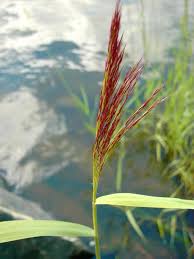 Kuva  järviruoko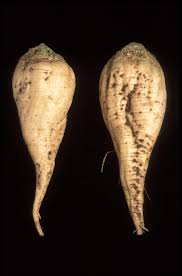 Kuva  sokerijuurikas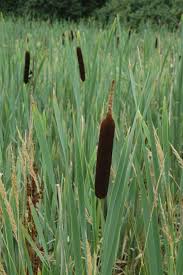 Kuva  osmankäämi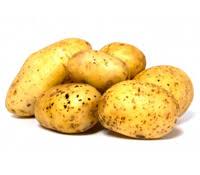 Kuva  peruna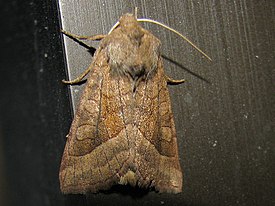 Kuva  varsiyökkönen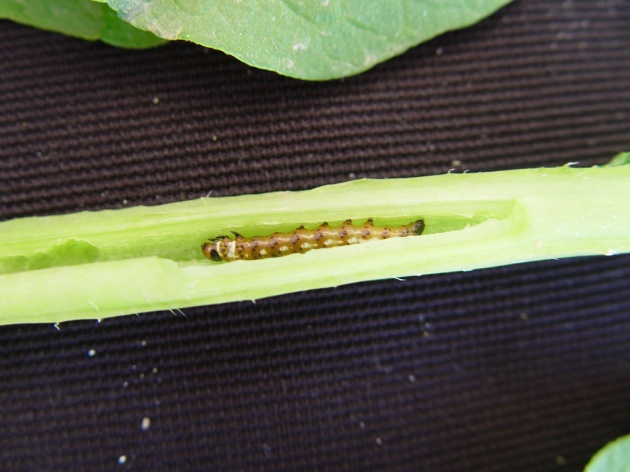 Kuva  varsiyökkösen toukkaSiipien kärkiväli 31-39 mm. Messinkiyökkösen etusiivissä on kaksi kullanvihreää ja metallinkiiltoista poikkivyötä muuten ruskehtavissa etusiivissä. Se elää lähes koko maassa ja tulee helposti valolle. Lento on vilkkaimmillaan  heinäkuun puolivälissä, ja joskus tavataan toinen sukupolvi. Toukka suosii nokkosta, mutta syö myös peippejä, pillikkeitä ja joitakin sarjakukkaisia.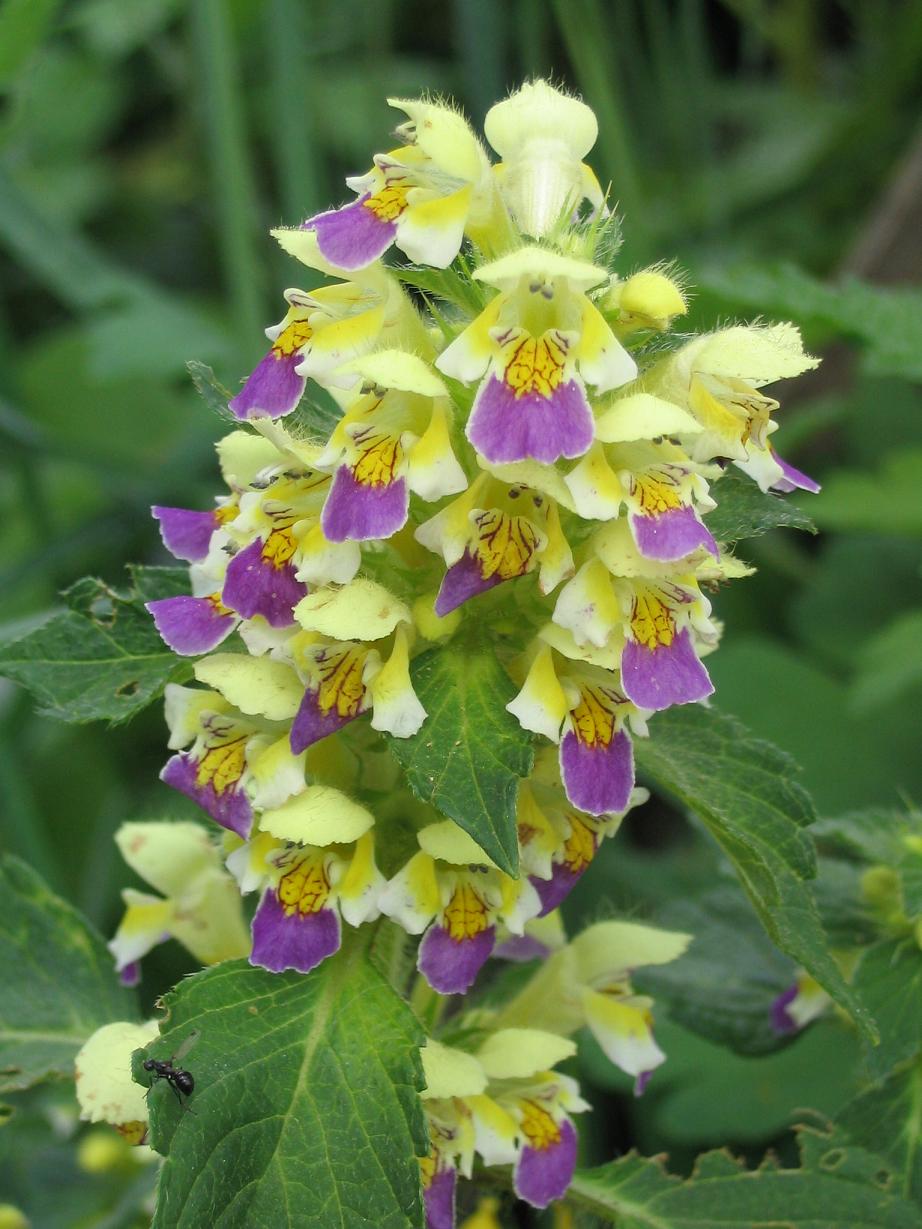 Kuva  pillike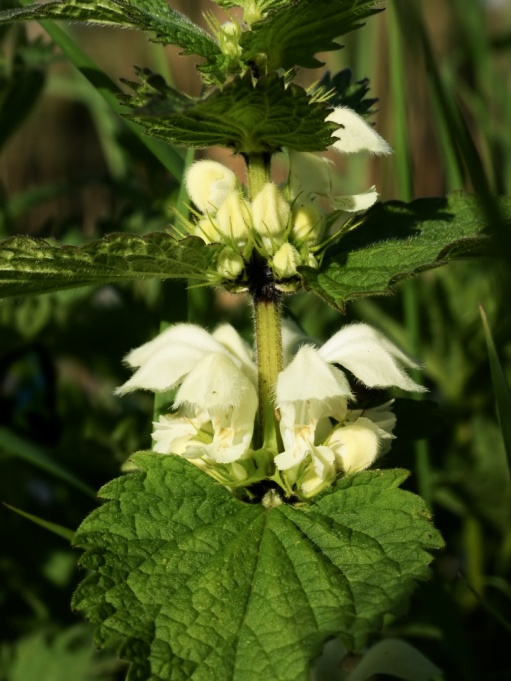 Kuva  peippi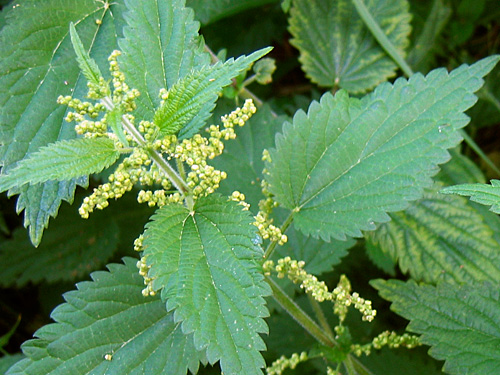 Kuva  nokkonen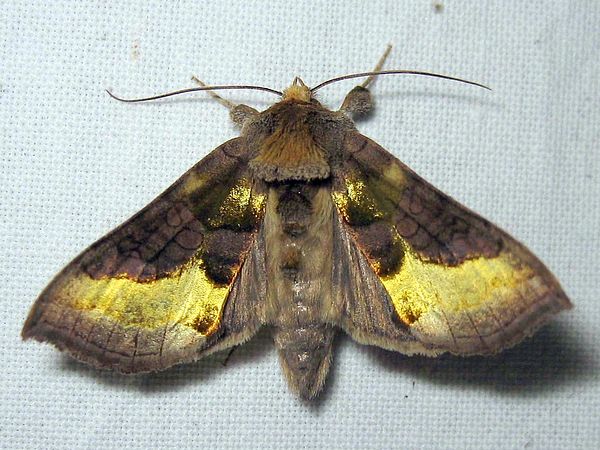 Kuva  messinkiyökkönen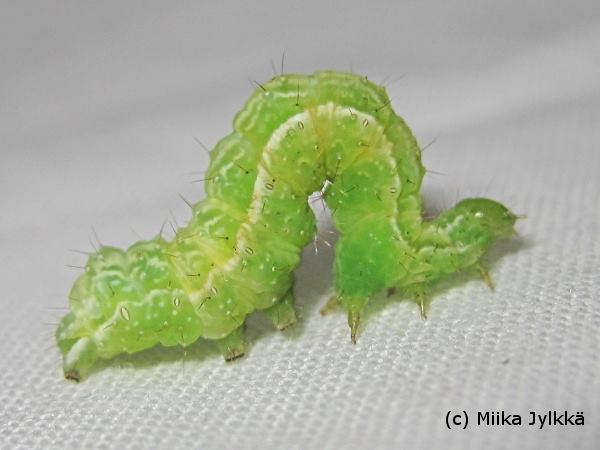 Kuva  messinkiyökkösen toukkaSiipien kärkiväli 32-43 mm. Suipposiipisen ja harmaanruskean gammayökkösen koko vaihtelee voimakkaasti. Sen etusiivissä on tunnusomainen valkoinen kuvio, joka muistuttaa kreikkalaisten aakkosten gamma-kirjainta (Γ γ). Monista  muista yökkösistä poiketen se lentää myös  keskellä päivää. Gammayökkönen on vaeltaja, joka saapuu maahamme toukokuun lopulla. Runsaimmillaan se on elokuun alussa, jolloin täällä syntynyt sukupolvi aloittaa lentonsa. Toukka elää nokkosella, apiloilla, hierakoilla, ohdakkeilla, kärsämöillä ja lukuisilla muilla kasvilajeilla. 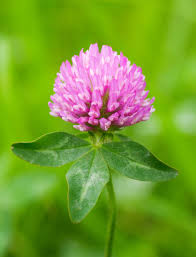 Kuva  apila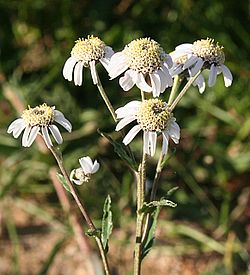 Kuva  kärsämöt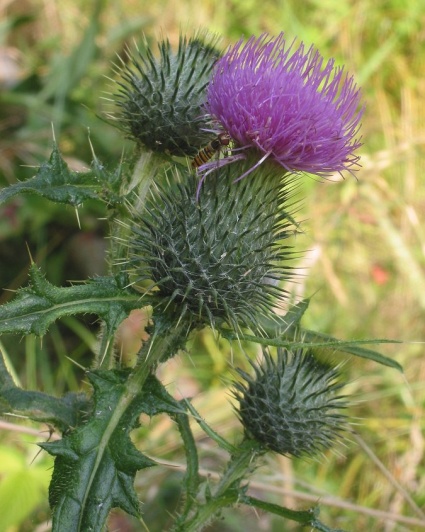 Kuva  ohdake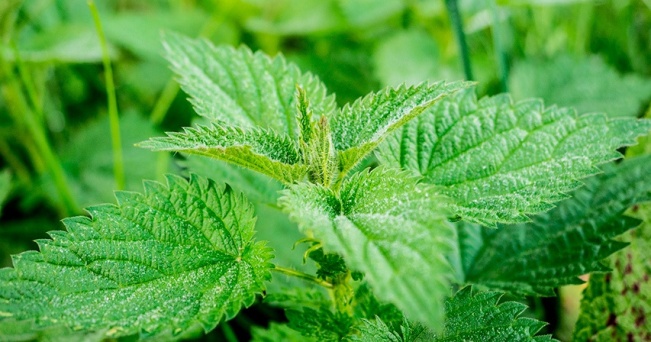 Kuva  nokkonen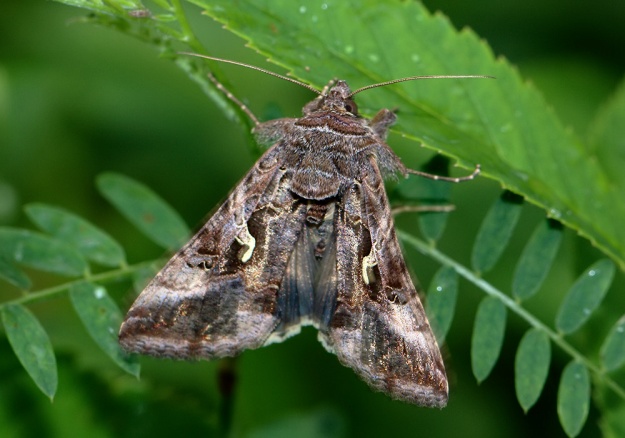 Kuva  gammayökkönenSiipien kärkiväli 39-45 mm. Liuskayökkönen tunnetaan tavastaan hakeutua maakellareihin talvehtimaan. Kellarin katossa tai seinämillä voi olla useita yksilöitä tiiviissä ryhmässä. Liuskayökkösen etusiiven kärki on sirppimäinen ja ulkolaita nirhahampainen. Siivet ovat tyvestä punaruskeat, kärjestä harmaanruskeat ja niissä on valkoisia poikkijuovia. Takasiivet ovat yksivärisen tummanharmaat. Sitä tavataan keväällä erityisesti touko-kesäkuun vaihteessa ja uudestaan elokuusta lokakuuhun. Toukka elää pääasiassa pajuilla, mutta sille kelpaavat myös haavan, vadelman ja maitohorsman lehdet. Se piiloutuu yhteen kehrättyjen lehtien väliin. 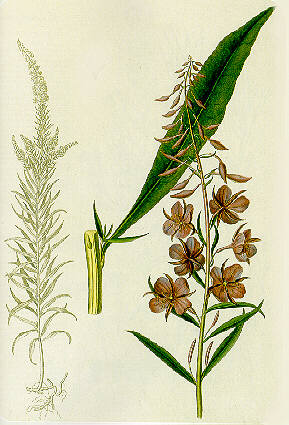 Kuva  maitohorsman lehti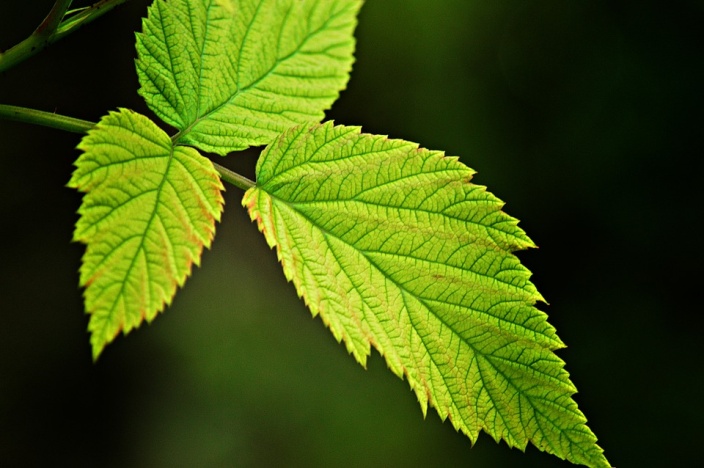 Kuva  vadelmanlehti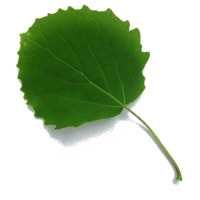 Kuva  haavanlehti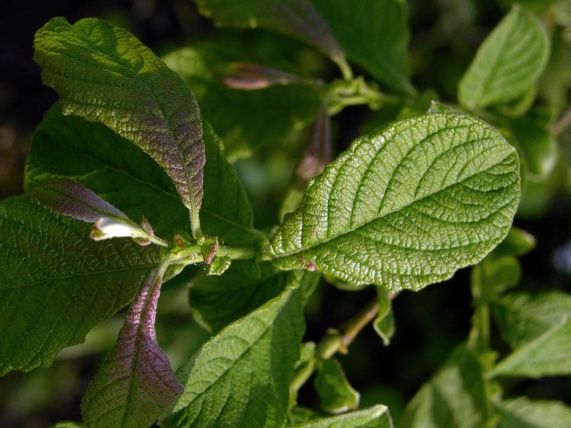 Kuva  pajun lehti 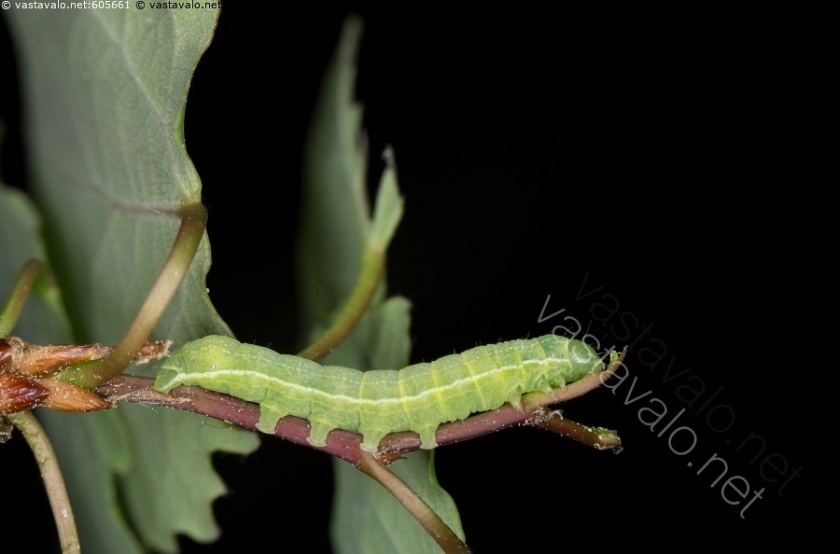 Kuva  liuskayökkösen toukka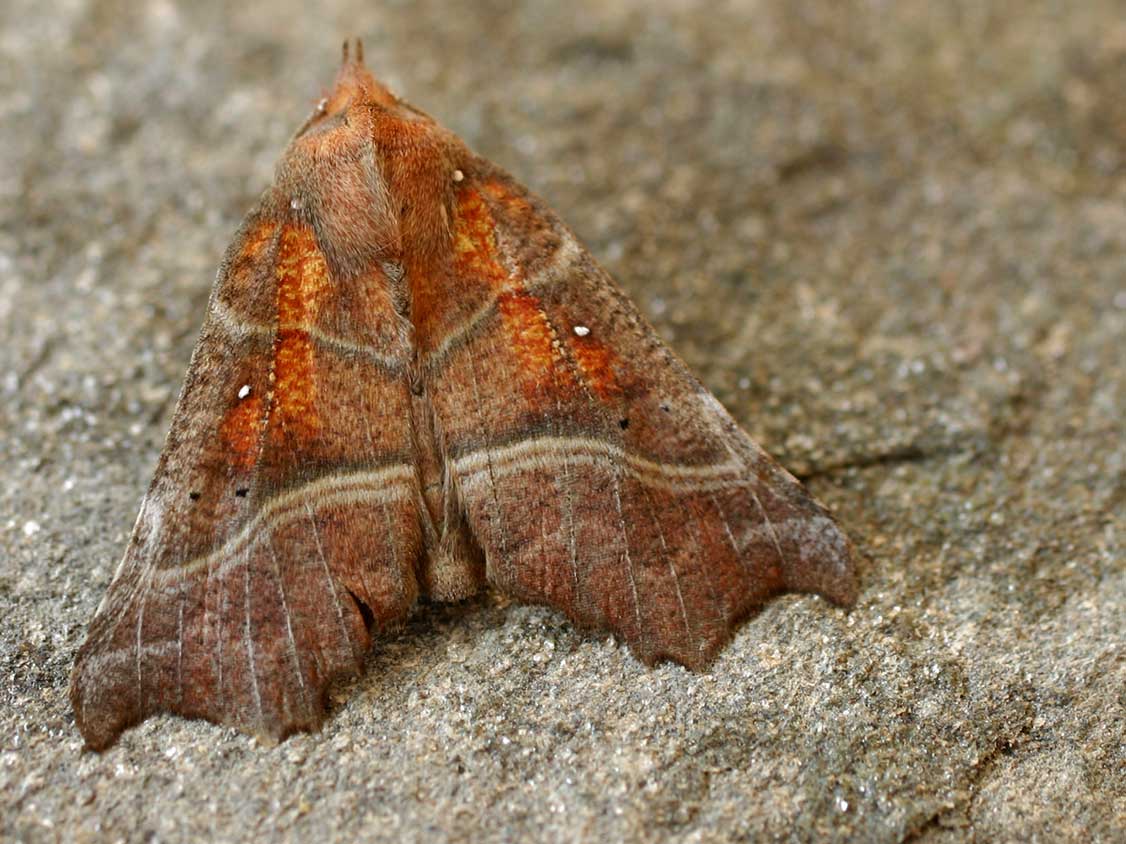 Kuva  liuskayökkönenSiipien kärkiväli 33-37 mm. Keltaisissa etusiivissä suuria ruskeita täpliä. Takasiivet ovat valkoiset. Yleinen syyskesän laji, joka viihtyy valoisissa metsissä ja metsän reunoissa. Toukka elää pajunnorkoissa, myöhemmin lehtikarikkeessa. 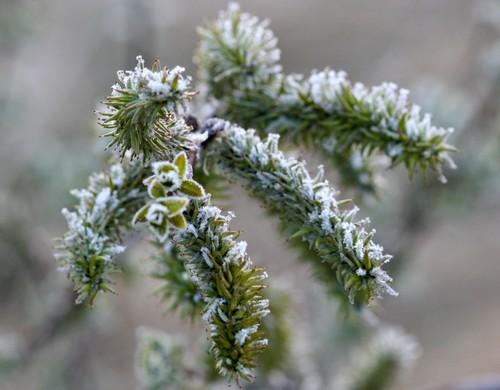 Kuva  pajunnorko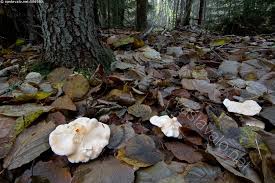 Kuva  lehtikarike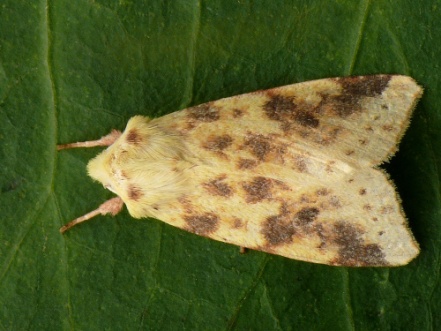 Kuva  vaaleakeltayökkönenSiipien kärkiväli 33-40 mm. Pikimaayökkösen etusiipien pohjaväri on hyvin tumma ja yökköstäplät erottuvat siitä vain heikosti. Takasiivet ovat harmahtavat, reunoilta tummemmat. Se on yleinen loppu- ja syyskesän laji, joka lentelee niityillä ja kuivilla kankailla. Toukka elää heinäkasvien tyvellä ja tulee esiin vain öisin.. 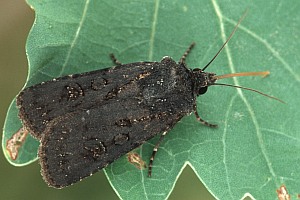 Kuva  pikimaayökkönen Siipien kärkiväli 30-34 mm. Tämän yökkösen harmaanruskeissa etusiivissä on selvät yökköstäplät, joiden väli on yleensä tumma. Takasiivet ovat vaalean harmaanruskeat ja tummasuoniset. Sen lento on huipussaan heinäkuun alussa, ja etelässä tavataan elokuussa toinenkin sukupolvi. Toukka elää muun muassa mustikalla ja vadelmalla. 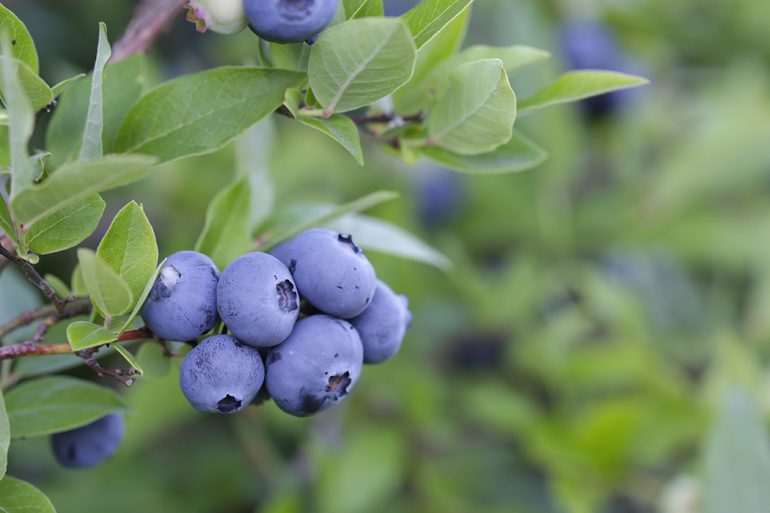 Kuva  mustikkapensas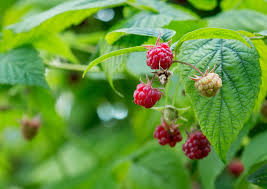 Kuva  vadelma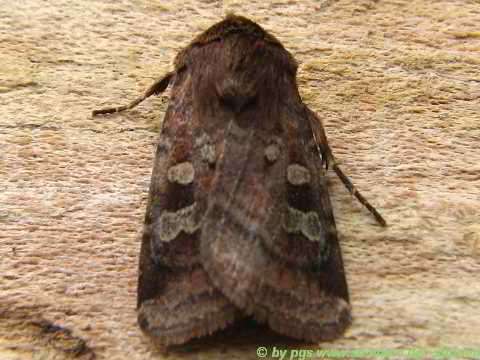 Kuva  kosteikkomaayökkönenSiipien kärkiväli 37-41 mm. Rantatarhayökkösellä on tummanruskeat etusiivet, joissa on kellertävä munuaistäplä. Reunassa  on valkoinen aaltojuova, jonka keskellä on jyrkkä W-kuvio. Takasiivet ovat harmaanruskeat, reunasta tummemmat. Rantatarhayökkönen on runsain  saaristossa ja rannikolla, jossa se lentää kesäkuun lopusta elokuuhun. Toukka on varsin moniruokainen ja syö lukuisia  puutarhakasveja sekä luonnonkasveja. 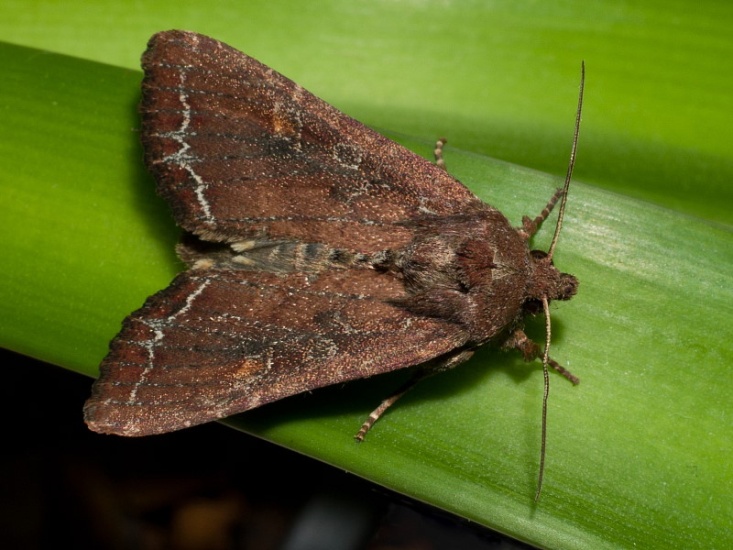 Kuva  rantatarhayökkönen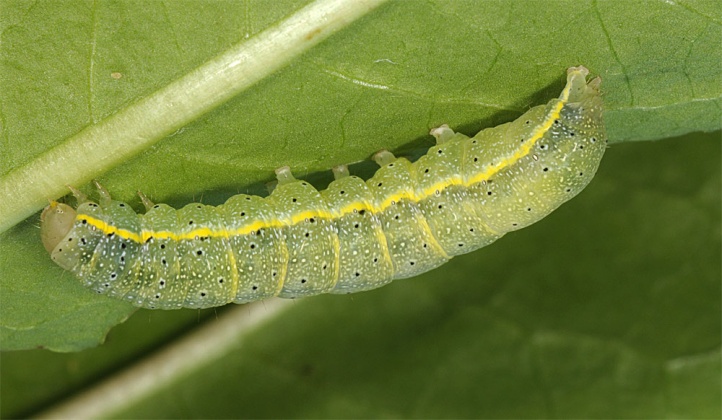 Kuva  rantatarhayökkösen toukkaSiipien kärkiväli 41-46 mm. Etusiivet tumman harmaanruskeat, joskus hieman punaruskeasävyiset. Munuaistäplän toinen ulkoreuna on luonteenomaisesti valkoinen. Siiven reunassa on valkoinen aaltojuova, jonka keskellä on matala W-kuvio. Kaaliyökkönen oli meillä aikaisemmin yleinen ja paha tuholainen kaaliviljelyksillä, mutta nykyään se on harvinaistunut. Lentoaika ulottuu kesäkuusta syyskuulle. Ruskehtava  toukka on 3-4 mm pitkä ja siinä on mustia täpliä. Se elää erityisesti kaalilla ja lantulla, mutta myös monilla muilla puutarhakasveilla. 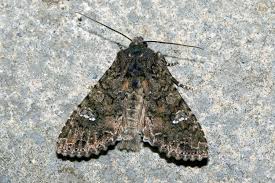 Kuva  kaaliyökkönen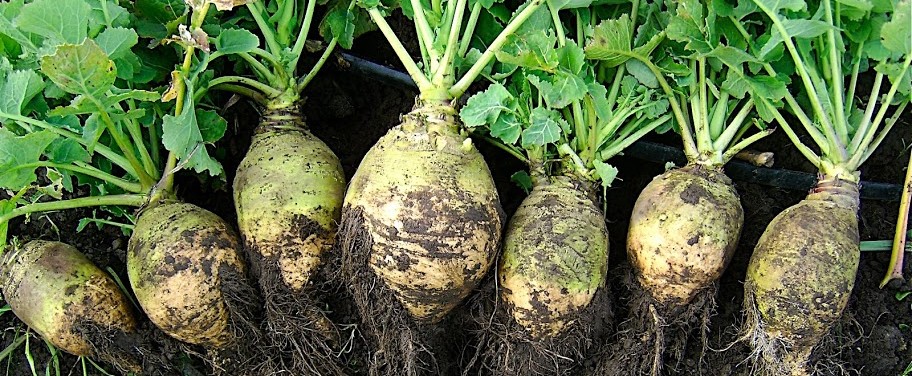 Kuva  lanttumaa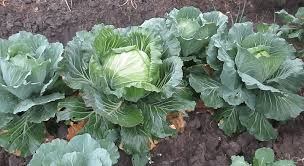 Kuva  kaalimaaSiipien kärkiväli 30-36 mm. Etusiipien pohjaväri on vaaleanharmaa ja siinä on valkeita, mutkittelevia juovia sekä keskellä leveä vyö. Laji ei esiinny Suomessa, mutta se on levittäytymässä pohjoiseen ja kotiutunut viime vuosina Tanskaan ja Etelä-Ruotsiin. Se lentelee mielellään ihmisasutuksen lähellä, mutta tulee vain satunnaisesti valolle. Toukka syö salaatinlehtiä ja viihtyy erityisen hyvin suojaisille ja auringonpaisteisille seinämille perustetuissa istutuksilla. 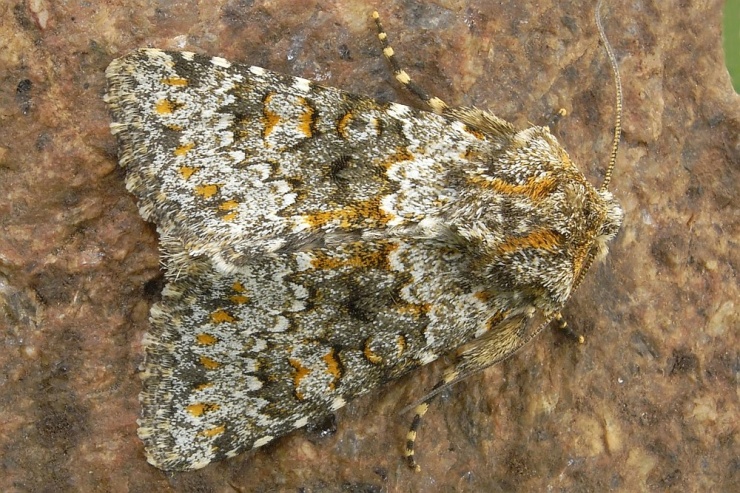 Kuva  hecatera dysodea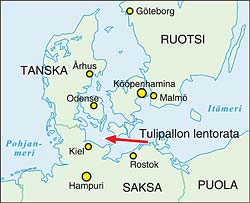 Kuva  Tanska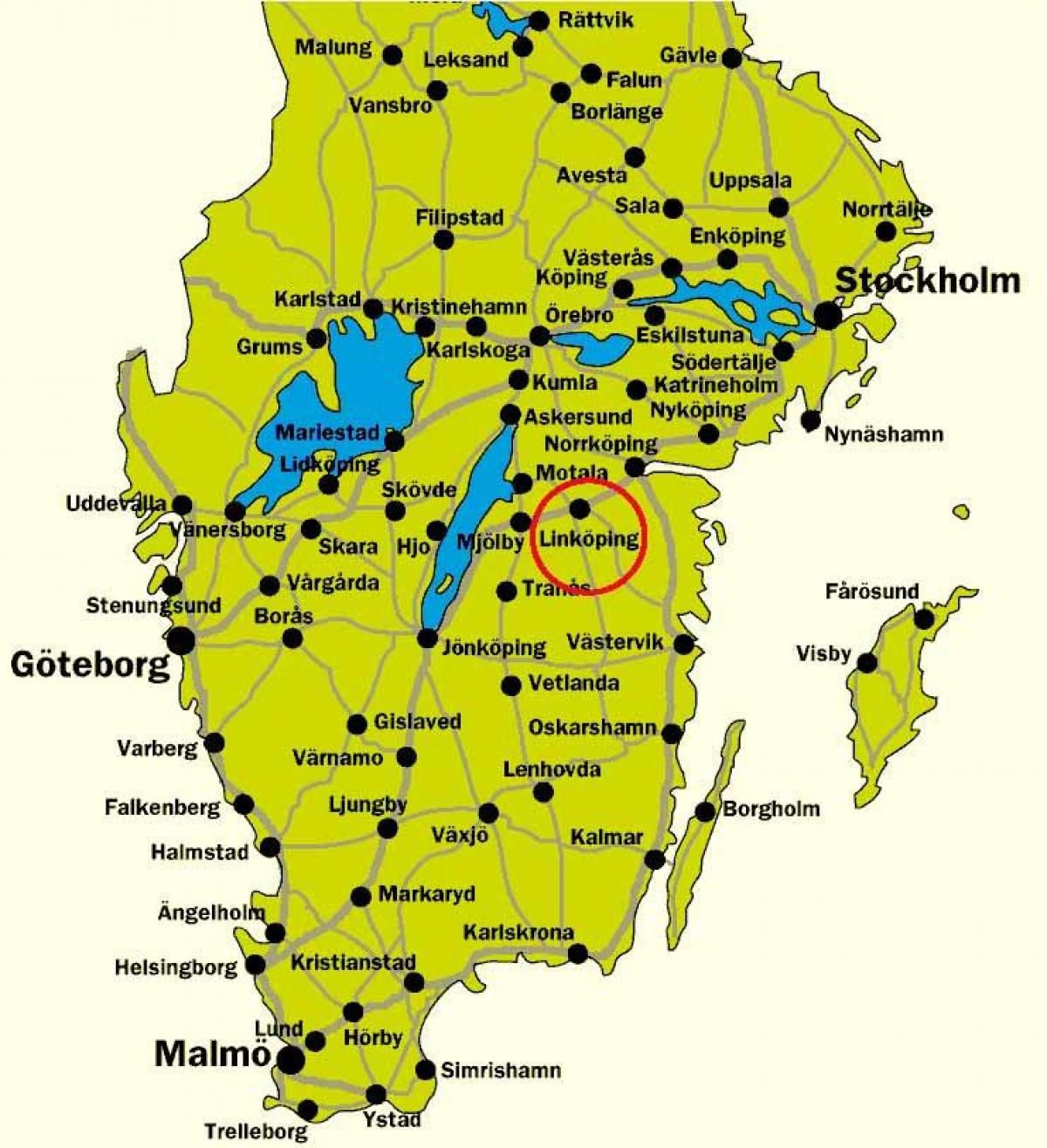 Kuva  etelä-ruotsiSiipien kärkiväli 35-39 mm. Tällä kalpean harmaankeltaisella metalliyökkösellä on etusiipien kärjessä suuri valkea laikku ja silmiinpistävä kiiltävät yökköstäplät. Takasiivet ovat harmaanruskeat, reunoilta tummemmat. Se on melko yleinen  Etelä- ja Keski-Suomessa ja lentelee heinä-elokuun vaihteessa erityisesti puutarhoissa. Toukka elää yhteen kehrättyjen lehtien välissä ukonhatulla, ritarinkannuksella ja kullerolla.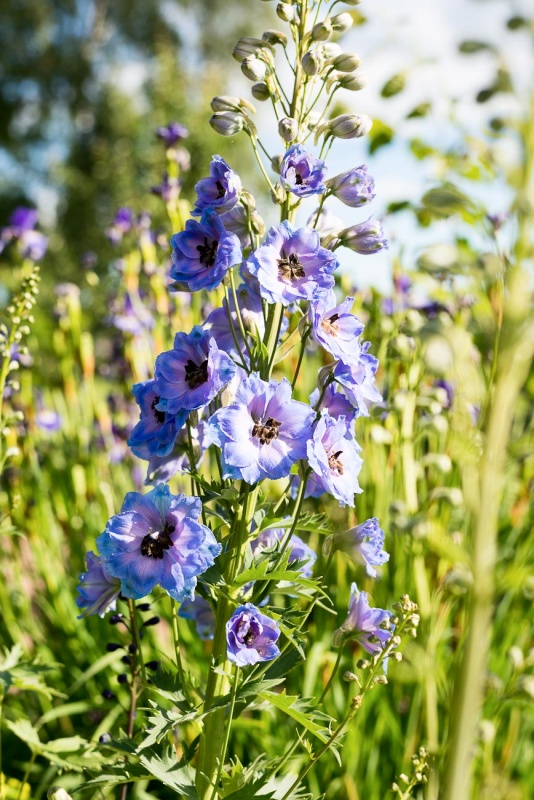 Kuva  ritarinkannus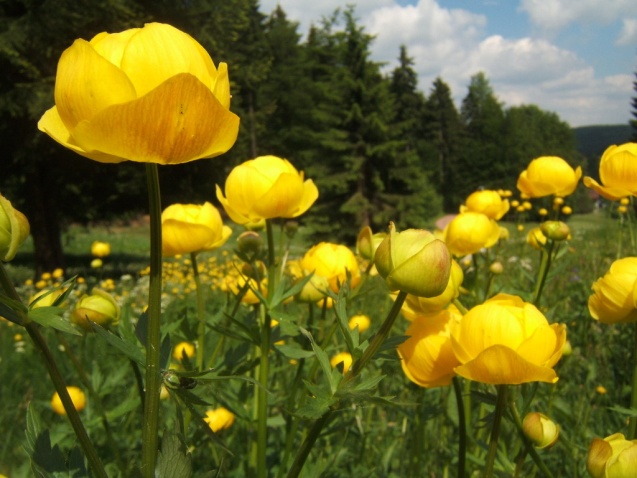 Kuva  kullero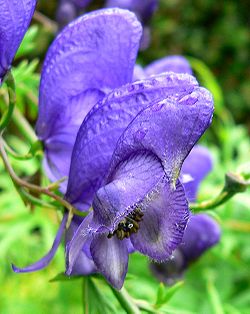 Kuva  ukonhattu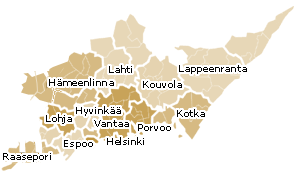 Kuva  etelä-suomi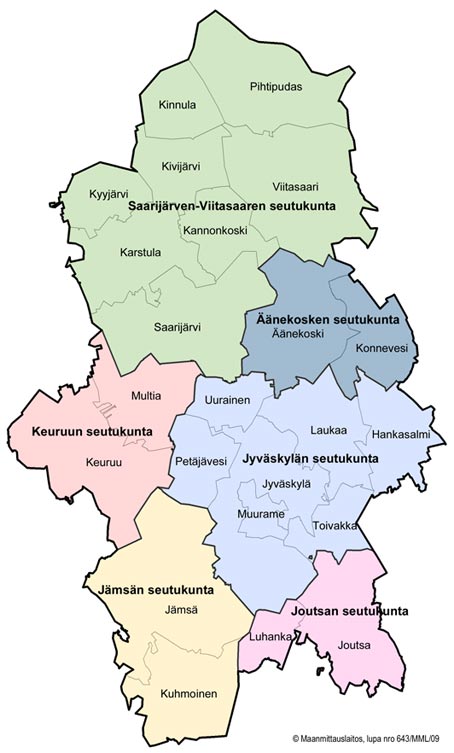 Kuva  keski-suomi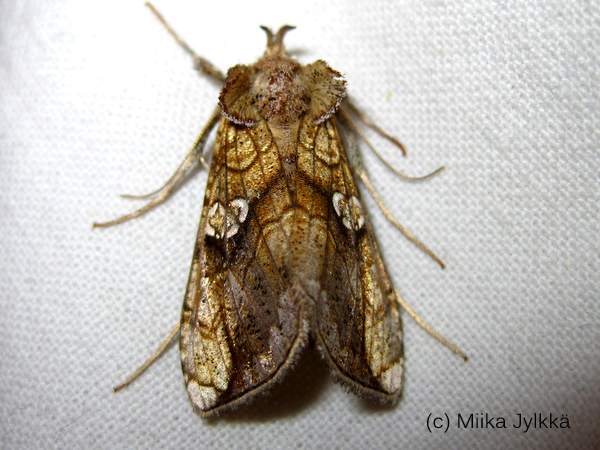 Kuva  rahayökkönen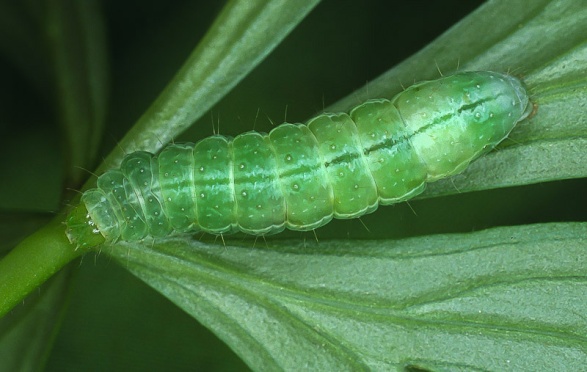 Kuva  rahayökkösen toukkaSiipien kärkiväli 36-41 mm. Hernetarhayökkösen punertavanruskeissa etusiivissä on tumma keskisarake ja vaaleita kirjailuja. Siivenreunan aaltoviiva voi olla melko epäselvä, mutta se laajenee siiven takareunassa selvästi erottuvaksi vaaleaksi kiilaksi. Takasiivet ovat vaalean- tai tummemman harmaita. Hyvin yleinen laji Etelä- ja Keski-Suomessa, jossa se lentää kesäkuun alusta elokuun alkuun. Toukalla on ruskeaa pohjaväriä vasten keltaisia pitkittäisjuovia ja se elää lukuisilla eri kasvilajeilla. 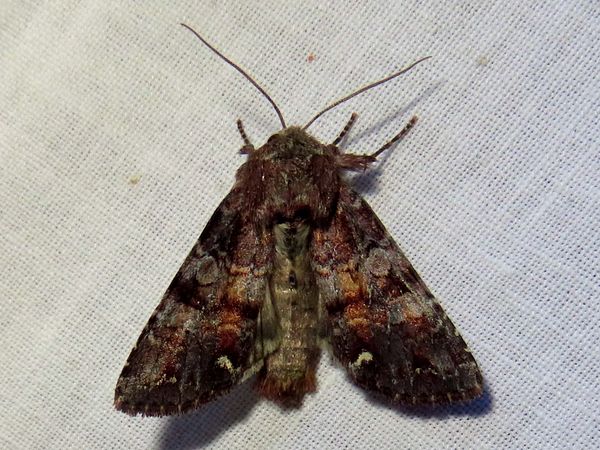 Kuva  hernetarhayökkönen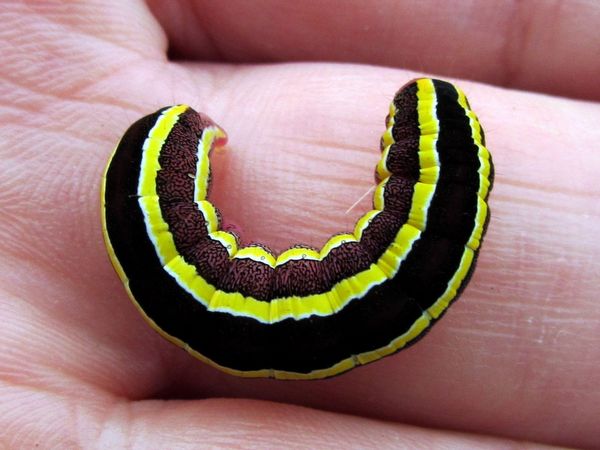 Kuva  hernetarhayökkösen toukkaSiipien kärkiväli 50-58 mm. Tällä kookkaalla yökkösellä  on kapeat ja suipot siivet. Vaaleanharmaalla pohjalla on mustia pisteitä ja yökköstäplien kohdalla kellertävää väriä. Naaraan takasiivet ovat tummat, tyvestä vaaleammat. Koiraan takasiivet ovat vaaleat ja tummasuoniset. Paras lentoaika kesäkuun lopulla, jolloin perhosen voi löytää pihojen syreeneistä mettä imemässä. Toukka elää erilaisilla mykerökukkaisilla kasveilla kuten keltanoilla, voikukilla ja maitiaisilla. Kuva  voikukka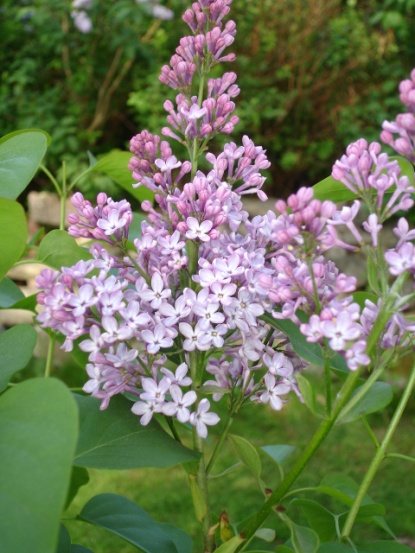 Kuva  syreeni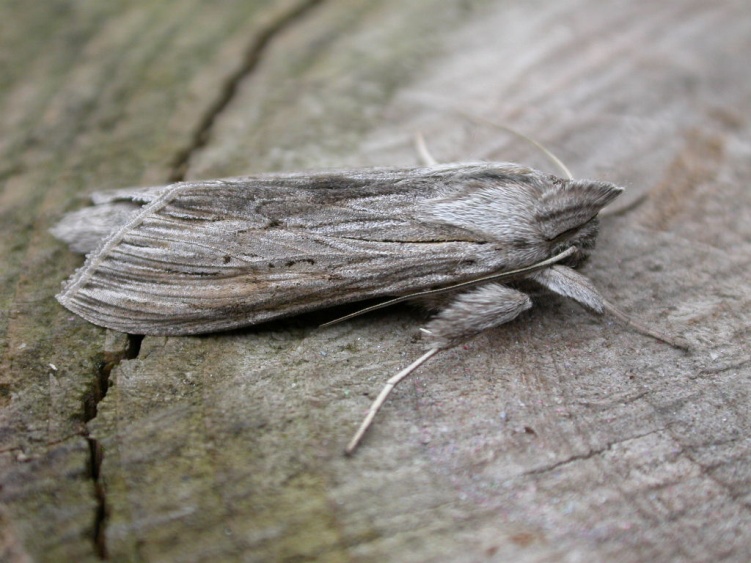 Kuva  kellertäväkaapuyökkönen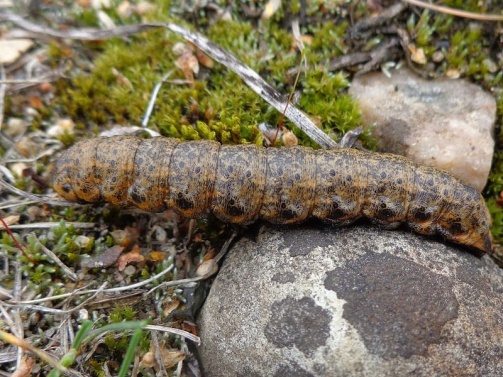 Kuva  kellertäväkaapuyökkösen toukkaSiipien kärkiväli 36-40 mm. Saarniyökkösellä on tumman oliivinruskeat etusiivet, joissa on lataumia erityisesti rengastäplän ja munuaistäplän kohdalla. Takasiivet ovat vaaleanharmaanruskeat. Meillä jokseenkin harvinainen ja lounainen laji, joka lentää saarnea kasvavien metsien ympäristössä. Toukka elää  saarnella. 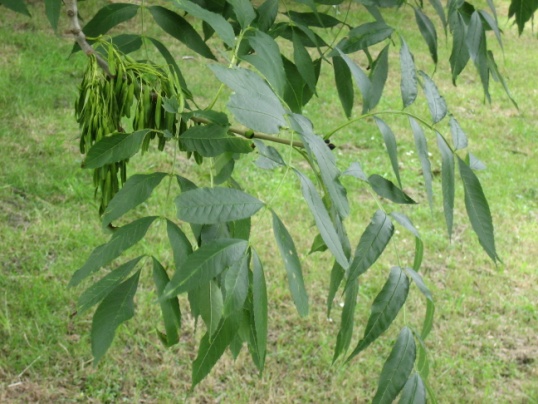 Kuva  saarni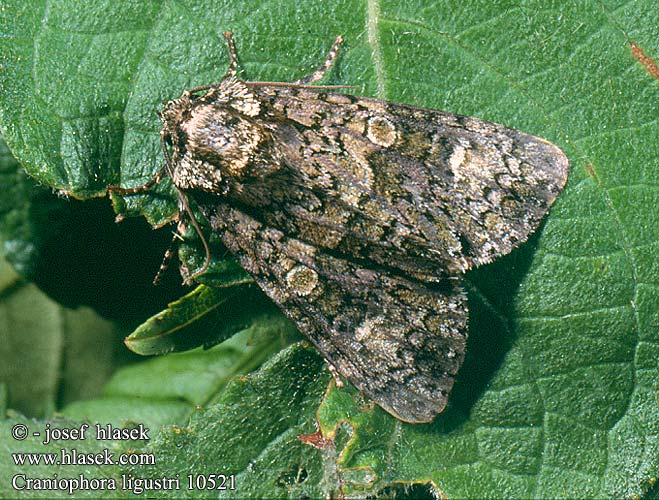 Kuva  saarniyökkönenSiipien kärkiväli 26-30 mm. Humalayökkönen muistuttaa pitkine nokkineen enemmän mittaria kuin yökköstä. Tummanruskeiden etusiipien  etureuna on leveälti vaalea ja myös siiven kärjessä  on vaalea laikku. Muitakin värimuotoja esiintyy. Humalayökkönen  lentelee lähinnä humalaa kasvavilla paikoilla ja se talvehtii aikuisena. Talvehtineet yksilöt aloittavat lentonsa toukokuun lopulla ja seuraava sukupolvi elokuun alussa. Toukka elää humalalla, mutta tulee myös toimeen nokkosravinnolla. 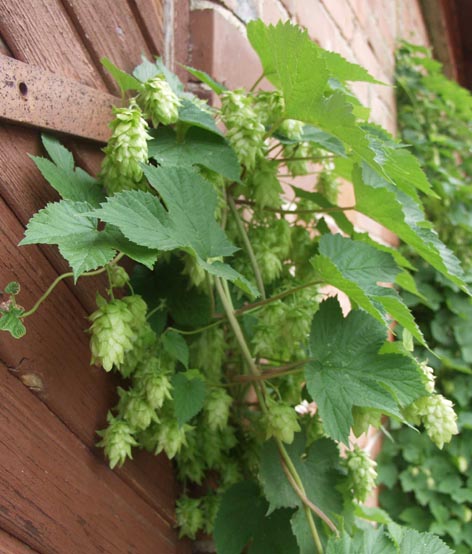 Kuva  humalaKuva  nokkonen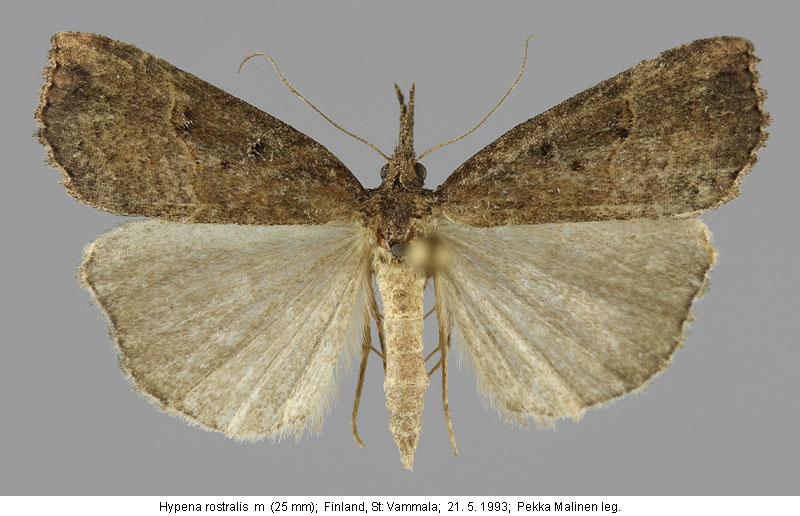 Kuva  humalayökkönen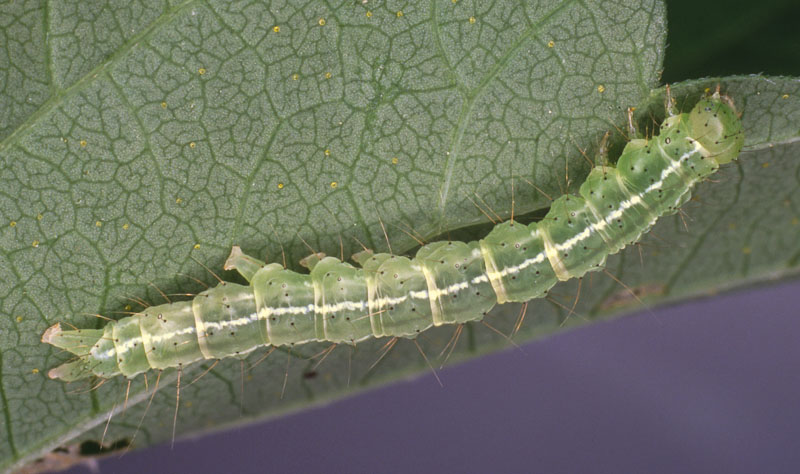 Kuva  humalayökkösen toukkaSiipien kärkiväli 31-39 mm. Isonokkayökkösellä on harmaanruskeat etusiivet, joiden poikki kulkee punaruskeita juovia. Ruskeanharmaat takasiivet ovat reunasta tummemmat, naaraalla yleensä koirasta vaaleammat. Se on yleinen ja runsaslukuinen laji pihoilla ja puutarhoissa, ja se lähtee häirittynä  herkästi lentoon myös päivälläkin. Toukka elää nokkosella yhteen kudottujen  lehtien sisällä. 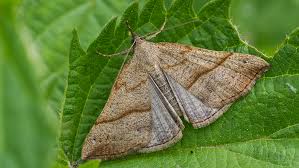 Kuva  isonokkayökkönen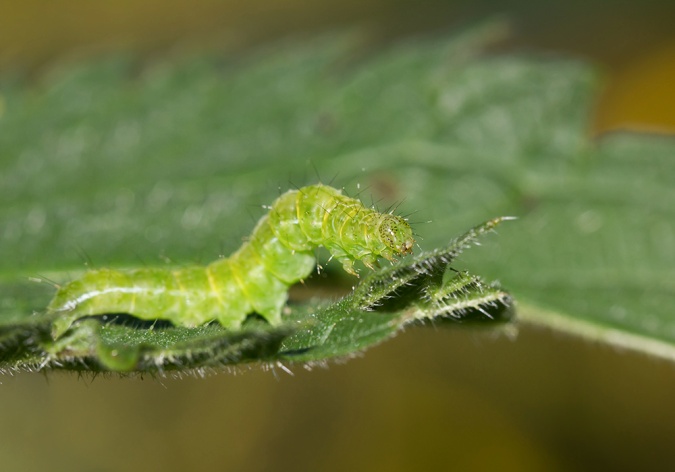 Kuva  isonokkayökkösen toukkaSiipien kärkiväli 37-46 mm. Ehtooyökkösen tummanruskeissa etusiivissä on valkoisten siipisuonien  ja poikkijuovien  kirjailema verkkokuvio. Takasiivet ovat harmaanruskeat. Se on melko harvinainen Etelä-Suomen laji, jota tavataan viljelysmailta, pihoilta ja puutarhoista sekä erityisesti rantaniityiltä. Toukka syö lukuisia eri kasvilajeja kuten nokkosta, takiaisia ja voikukkia. Sitä on löydetty myös tuomelta ja raidalta. 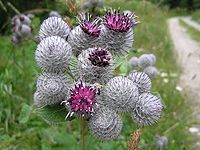 Kuva  takiainen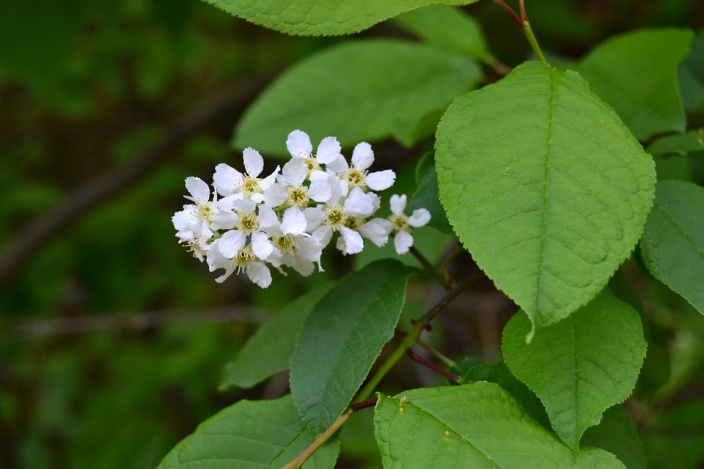 Kuva  tuomi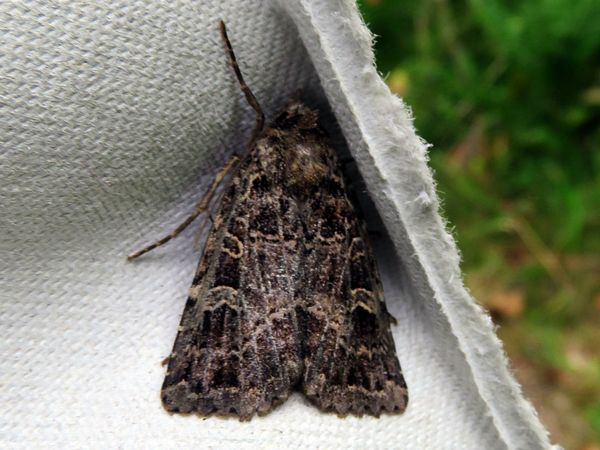 Kuva  ehtooyökkönen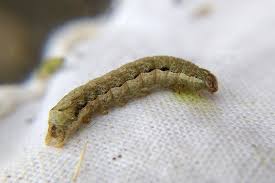 Kuva  ehtooyökkösen toukkaSiipien kärkiväli 52-61 mm. Tämän kookkaan yökkösen etusiipien väritys vaihtelee vaalean kellanruskeasta tumman punaruskeaan ja niissä on tavallisesti vaaleita kirjailuja ja juovia. Okrankeltaisissa takasiivissä on musta reunavyö. Se näyttää lennossa keltaiselta ja saattaa pakolennossa pudottautua yhtäkkiä alas kasvillisuuden  suojaan. Laji on melko yleinen Etelä-Suomessa ja tulee valolle pihoissa ja puutarhoissa. Toukka elää lukuisilla eri kasvilajeilla, muun muassa voikukalla, ratamolla, raparperilla ja pinaatilla. 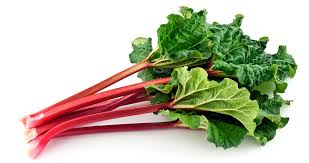 Kuva  raparperi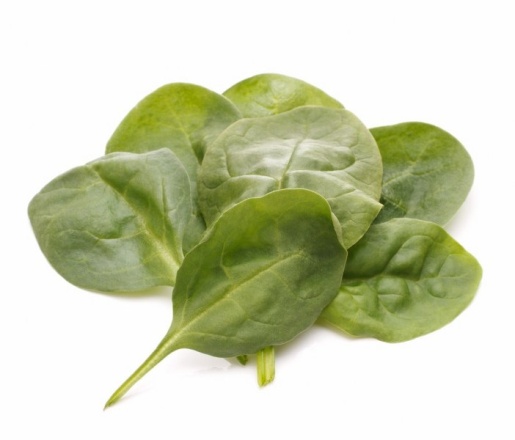 Kuva  pinaatti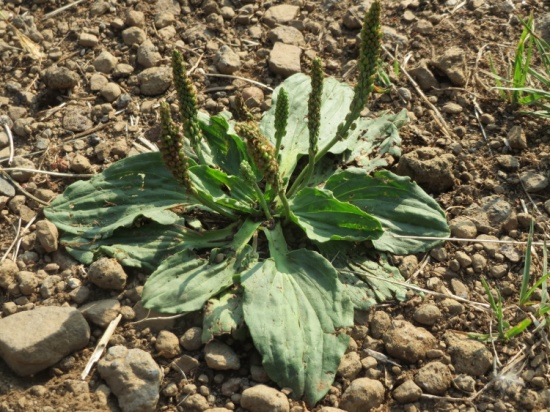 Kuva  ratamo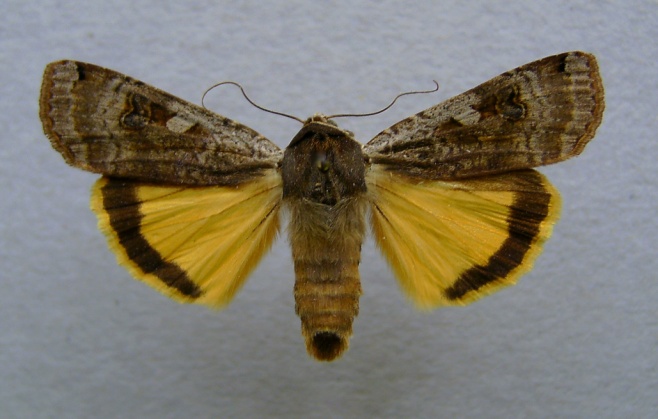 Kuva  isomorsiusyökkönen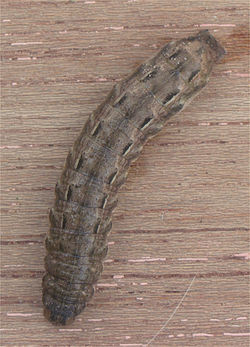 Kuva  isomorsiusyökkösen toukkaSiipien kärkiväli 73-80 mm. Tällä kiitäjän kokoisella yökkösellä on räikeän  punamustat takasiivet. Se istuu päivällä jäkäläisillä puunrungoilla, jolloin sitä on käytännössä mahdotonta havaita. Häirittäessä se pyrähtää erittäin nopeaan ja mutkittelevaan lentoon ja väläyttelee punaisia takasiipiään. Kulmaritariyökkönen on meillä erittäin harvinainen laji, jolla ei liene vakituista kantaa maassamme. Sen toukka elää pajulajeilla ja haavalla. Meillä suvun yleisin laji on siniritariyökkönen, jolla on sinimustat takasiivet. 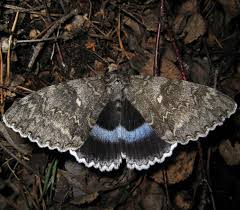 Kuva  siniritariyökkönen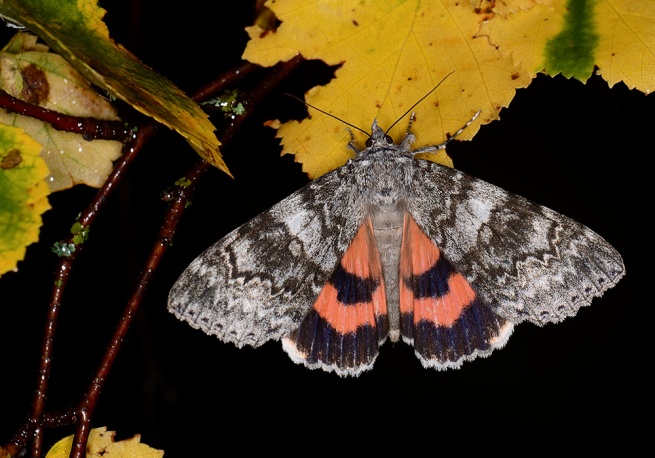 Kuva  kulmaritariyökkönen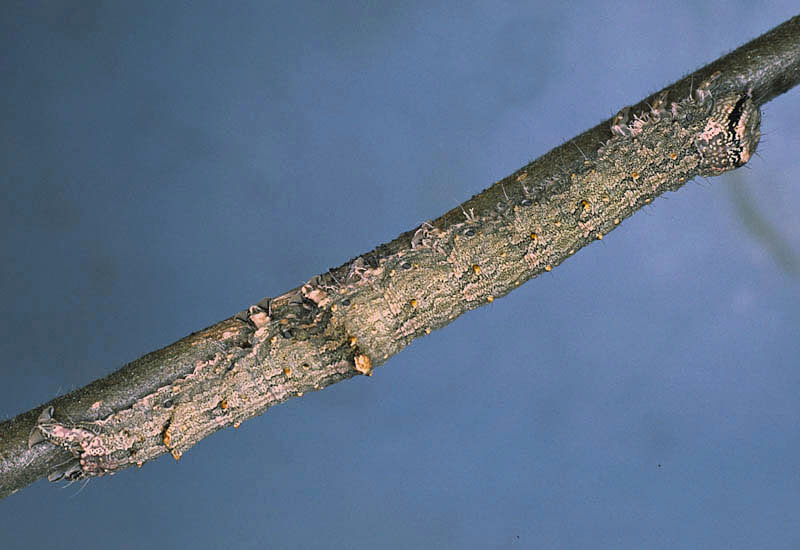 Kuva  kulmaritariperhosen toukka